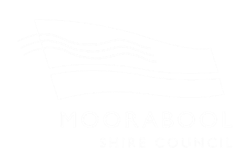 Club:		 Facility: 		DateTimeProduct/s used for cleaningFull name of person cleaningSignature